ПОЛОЖЕНИЕ ОБ ОХРАНЕ ЖИЗНИ И ЗДОРОВЬЯ ВОСПИТАННКОВ МУНИЦИПАЛЬНОГО БЮДЖЕТНОГО ДОШКОЛЬНОГО ОБРАЗОВАТЕЛЬНОГО УЧРЕЖДЕНИЯ «ДЕТСКИЙ САД № 79 «МАЛЬЧИШ-КИБАЛЬЧИШ» КОМБИНИРОВАННОГО ВИДА»2017 годг. Северодвинск1. Общие положения. 1.1. Настоящее положение регламентирует деятельность по охране жизни и здоровья воспитанников в Муниципальном дошкольном образовательном учреждении «Детский сад № 79 «Мальчиш-Кибальчиш» комбинированного вида».|2. Данное положение разработано на основании Закона «Об образовании в Российской Федерации» от 29.12.2012г. №273-ФЗ (СТ. 37, ст.41), Сан Пина   2.4.1.3049-13 от 15 мая 2013 г., приказа Министерства здравоохранения Российской Федерации от 05.11.2013г. № 822н (Об утверждении Порядка оказания медицинской помощи несовершеннолетним, в том числе в период обучения и воспитания в образовательных организациях) (зарегистрирован в Министерстве юстиции РФ, регистрационный N31045 от 17.01.2014г.) 1.3. Организация охраны здоровья воспитанников в период обучения и воспитания (за исключением оказания первичной медико-санитарной помощи, прохождения медицинских осмотров и диспансеризации) осуществляется ДОО.4. Организацию оказания первичной медико-санитарной помощи воспитанникам в период обучения и воспитания, прохождения ими медицинских осмотров и диспансеризации, осуществляют органы исполнительной власти в сфере здравоохранения. ДОО обязано предоставить безвозмездно медицинской организации помещение, соответствующее условиям и требованиям для осуществления медицинской деятельности. 2. Задачи по охране жизни и здоровья воспитанников. 2. 1. Организация питания воспитанников. 2.2. Определение оптимальной учебной, вне учебной нагрузки, режима дня. 2.3. Пропаганда и обучение навыкам здорового образа жизни, требованиям охраны труда. 2.4. Организация и создание условий для профилактики заболеваний оздоровления воспитанников, для занятия ими физической культурой и спортом. 2.5. Прохождение воспитанниками в соответствии с законодательством Российской Федерации диспансеризации. периодических медицинских осмотров. 2.6. Обеспечение безопасности воспитанников во время пребывания в ДОО. 2.7. Профилактика несчастных случаев с воспитанниками во время пребывания в ДОО. 2.8. Проведение санитарно-противоэпидемических и профилактических мероприятий. 3. Организация деятельности ДОУ по охране здоровья воспитанников.3.1 Педагогические работники учреждения: Обеспечивают безопасное проведение образовательного процесса; Организуют обучение воспитанников правилам безопасного поведения на улице, дороге, в быту и пр. в рамках образовательной программы; Принимают меры по устранению причин, несущих угрозу жизни и здоровью воспитанников и работников в помещениях и на территории учреждения; Оперативно извещают заведующего о каждом несчастном случае с воспитанником, работником, принимают меры по оказанию первой доврачебной помощи; Вносят предложения по улучшению и оздоровлению условий организации образовательного процесса в МБДОУ «Детский сад №79 «Мальчиш-Кибальчиш» комбинированного вида», доводят до сведения заведующего, ответственного по охране труда о всех недостатках в обеспечении образовательного процесса, снижающих жизнедеятельность и работоспособность организма воспитанников; Несут ответственность за сохранение жизни и здоровья воспитанников во время образовательного процесса; Осуществляют постоянный контроль за соблюдением правил охраны труда и техники безопасности на рабочем месте. З.2. Организация охраны здоровья воспитанников (за исключением оказания первичной медико-санитарной помощи, прохождения периодических медицинских осмотров и диспансеризации) в ДОО осуществляется специально закреплёнными медицинскими работниками первичной медико-санитарной. 3.3. Организацию оказания первичной медицинской помощи воспитанникам осуществляют медицинские работники в соответствии требованиями действующего законодательства в сфере здравоохранения ДОО предоставляется медицинской организации соответствующее условиям и требованиям для осуществления помещение, медицинской деятельности. 3.4.  МБДОУ «Детский сад №79 «Мальчиш-Кибальчиш» комбинированного вида» при реализации образовательных программ создает условия для охраны здоровья воспитанников, в том числе обеспечивает: - текущий контроль за состоянием здоровья воспитанников; -проведение санитарно-гигиенических профилактических и оздоровительных мероприятий, обучение и воспитание в сфере охраны здоровья граждан в Российской Федерации; - соблюдение государственных санитарно-эпидемиологических правил и нормативов; -расследование несчастных случаев во время пребывания в ДОУ в порядке, установленном федеральным органом исполнительной власти, осуществляющим функции по выработке государственной политики и нормативно- правовому реryлированию в сфере образования, по согласованию с федеральным органом исполнительной власти, осуществляющим функции по выработке государственной политики и нормативно-правовому реryлированию в сфере здравоохранения.3.5. МБДОУ «Детский сад №79 «Мальчиш-Кибальчиш» комбинированного вида» обеспечивает контроль факторов, оказывающих влияние на состояние здоровья воспитанников 3.6. МБДОУ «Детский сад №79 «Мальчиш-Кибальчиш» комбинированного вида» обеспечивает соответствие инфраструктуры образовательного учреждения условия здоровъесбережения воспитанников: - соответствие состояния и содержания территории, здания и помещений; - соответствие оборудования (для водоснабжения, канализации, вентиляции, освещения) требованиям санитарных правил, требованиям пожарной безопасности, требованиям безопасности дорожного движения);- необходимое оснащение помещений для питания обучающихся, воспитанников, а также для хранения и приготовления пищи в соответствии с требованиями Сан Пина   2.4.1.3049-13 от 15 мая 2013 г.; - оснащение физкультурного зала и других спортивных сооружений необходимым оборудованием и инвентарем в соответствии с требованиями санитарных правил для освоения основных и дополнительных образовательных программ; - оснащение в соответствии с требованиями санитарных правил помещений для работы медицинского персонала оборудованием для проведения профилактических осмотров, профилактических мероприятий различной направленности, иммунизации, первичной диагностики заболеваний, оказания медицинской помощи; наличия здоровъесберегающего оборудования, используемого в профилактических целях; формирование культуры здоровья педагогических работников образовательного) учреждения (наличие знаний и умений по вопросам использования здоровье сберегающих методов и технологий; стиль общения, образ жизни и наличие ответственного отношения к собственному здоровью). З.7. ДОО обеспечивает в образовательном процессе формирования у воспитанников системы знаний, установок, правил поведения, привычек, отношения воспитанников к своему здоровью, связанного с укреплением здоровья и профилактикой его нарушений, формирования культуры здорового и безопасного образа жизни воспитанников; 3.8. ДОО проводит работу по организации физкультурно-оздоровительной и спортивно - массовой работы в образовательном учреждении, организации системы просветительской и методической работы с участниками образовательного процесса по вопросам здорового и безопасного образа жизни, реализацию дополнительных образовательных программ, ориентированных на формирование ценности здоровья и здорового образа жизни, которые могyт быть реализованы в деятельности. З.9. Обеспечивает соблюдение санитарных норм, предъявляемых к Организации образовательного процесса (объем нагрузки по реализации основных и дополнительных образовательных программ, время на самостоятельную учебную работу, время отдыха, удовлетворение потребностей воспитанников в двигательной активности), в том числе при введении в образовательный процесс педагогических инноваций. З.10. Взаимодействует с учреждениями дополнительного культуры, физической культуры и спорта, здравоохранения заинтересованными организациями по вопросам охраны и образования, и другими укрепления здоровья, безопасного образа жизни воспитанников. 3.11. В образовательном процессе обеспечивает преемственность и непрерывность обучения здоровому и безопасному образу жизни на различных уровнях дошкольного образования.  4. Заключительные положения.4.1. Настоящее положение вступает в действие с момента утверждения и издания приказа заведующего МБДОУ «Детский сад № 79 «Мальчиш-Кибальчиш» комбинированного вида». 4.2. Изменения и дополнения вносятся в Положение по мере необходимости и подлежат утверждению заведующим МБДОУ «Детский сад № 79 «Мальчиш-Кибальчиш» комбинированного вида».   .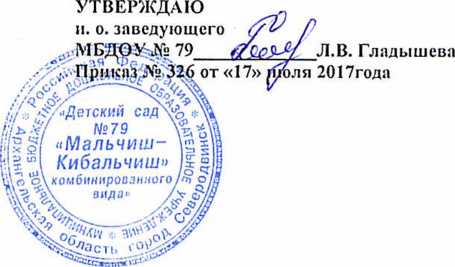 